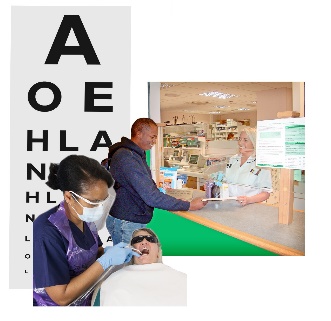 Mae’r daflen ffeithiau hon yn ymwneud â:Deintyddion, Optegwyr a Fferyllwyr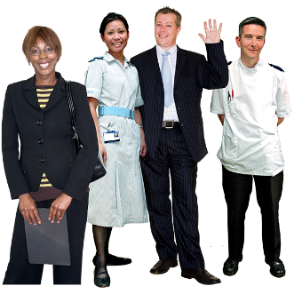 Mae darparwyr iechyd cymuned fel deintyddion, optegwyr a fferyllwyr yn: Mae darparwyr iechyd cymuned fel deintyddion, optegwyr a fferyllwyr yn: 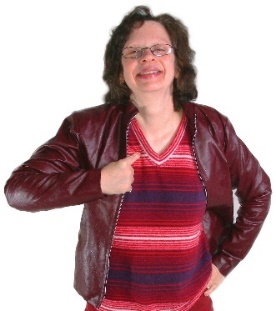 annibynnol.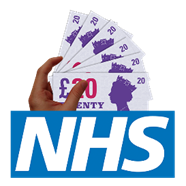 yn cael eu talu gan y bwrdd iechyd. 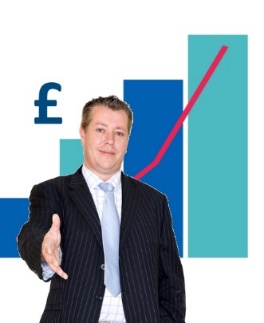 Gallant fod yn un person neu’n gwmni mawr.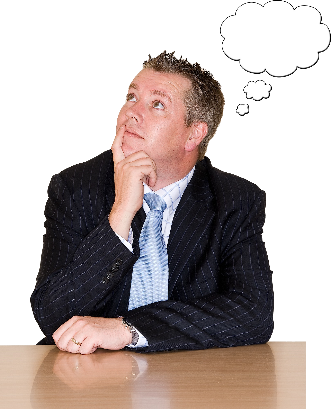 Beth ydych yn ei wneud cyn i chi gysylltu â’r Ombwdsmon?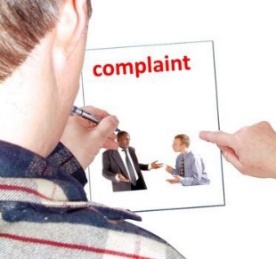 Rhaid i chi gwyno i’r corff yn gyntaf.Gall eich Cyngor Iechyd Cymunedol (CIC) eich helpu chi. 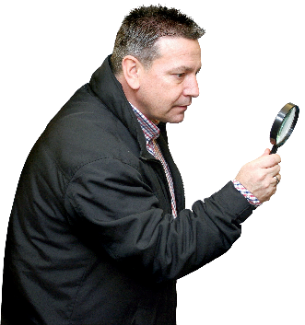 Beth gall yr Ombwdsmon ei wneud?Gallwn wneud rhywbeth os: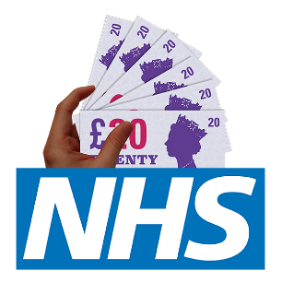 yw’r GIG yn talu am y gofal ac nad oedd y gofal yn dda i chi, na’ch plentyn. 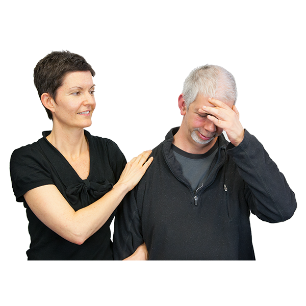 cawsoch wybod na allwch gael gofal Deintyddol y GIG, ond ni ddywedwyd wrthych pam.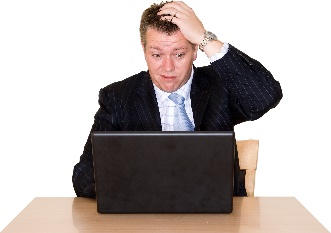 Beth na all yr Ombwdsmon ei wneud? Ni allwn: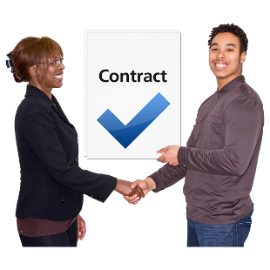 wneud rhywbeth am y gofal yr ydych yn talu amdano eich hun. 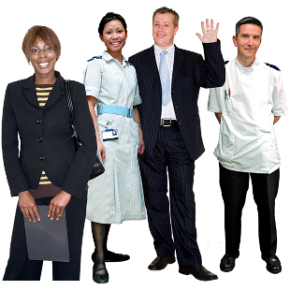 dweud wrth Ddeintydd neu Optegwr fod rhaid iddynt eich gweld.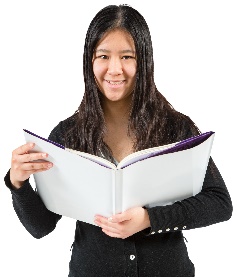 Mwy o wybodaeth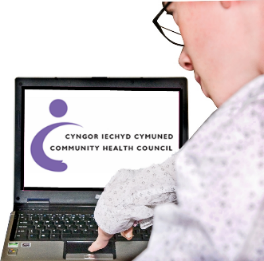 Gall eich Cyngor Iechyd Cymunedol (CHC) lleol helpu wneud eich cwyn. Rhif ffôn: 0845 6447814 neu 02920 235558.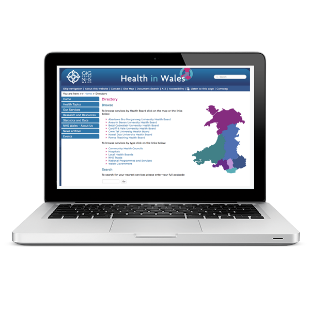 Efallai y gall eich Bwrdd Iechyd Lleol hefyd helpu. Gallwch ddod o hyd i’ch Bwrdd Iechyd yma: www.wales.nhs.uk/ourservices/directory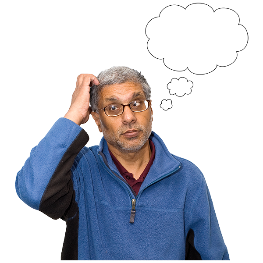 Os ydych yn dal yn ansicr os gall yr Ombwdsmon helpu, cysylltwch â ni.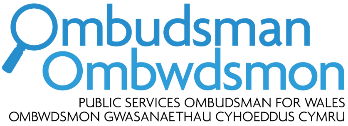 Sut i gysylltu â’r Ombwdsmon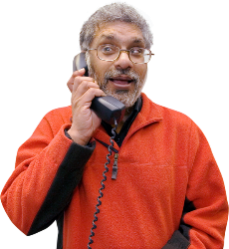 0300 790 0203holwch@ombwdsmon.cymruwww.ombwdsmon.cymru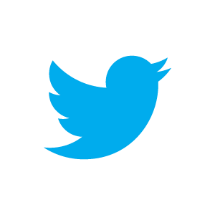 @OmbudsmanWales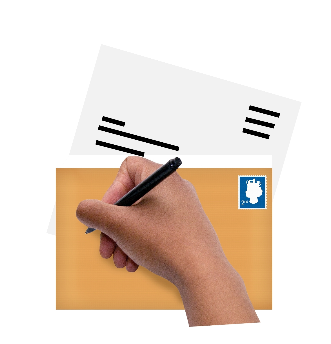 Ombwdsmon Gwasanaethau Cyhoeddus Cymru1 Ffordd yr Hen GaePencoedCF35 5LJ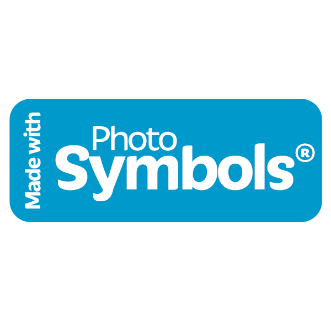 Paratowyd y daflen hawdd ei ddarllen hon gan Barod CIC gan ddenfyddio Photosymbols.